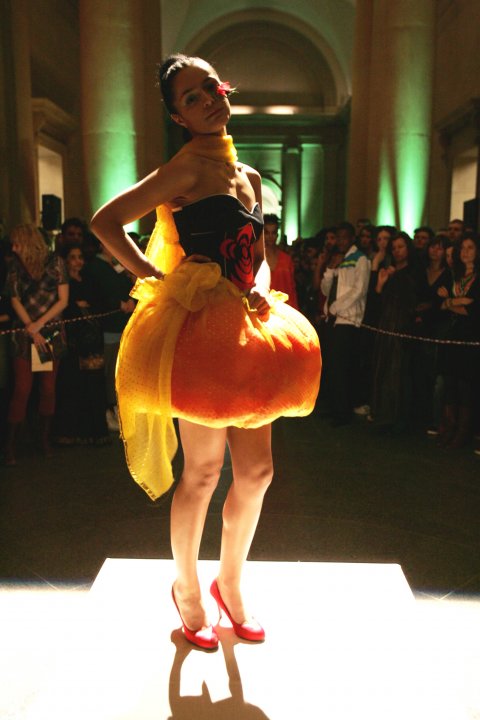 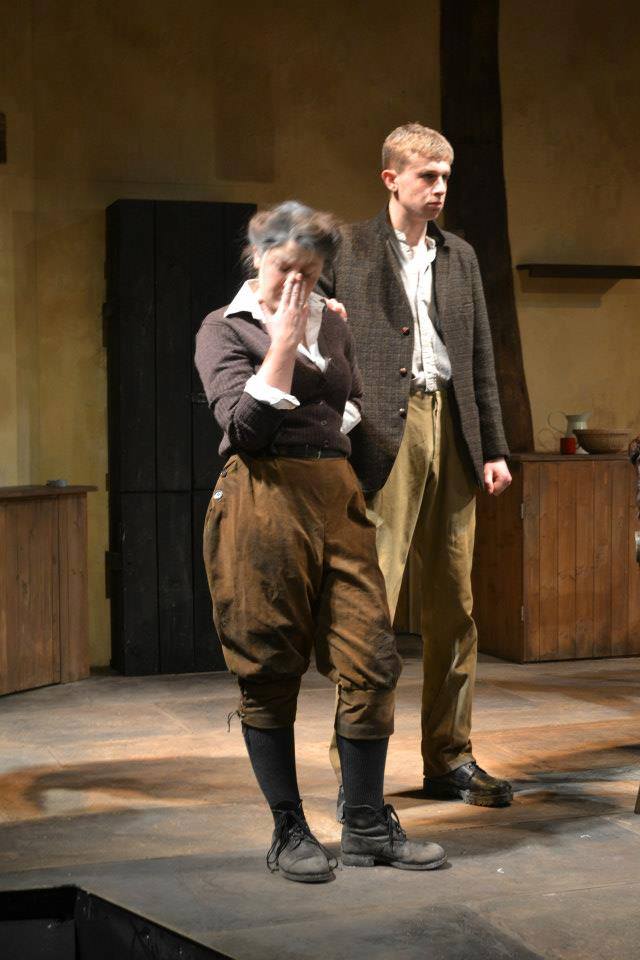 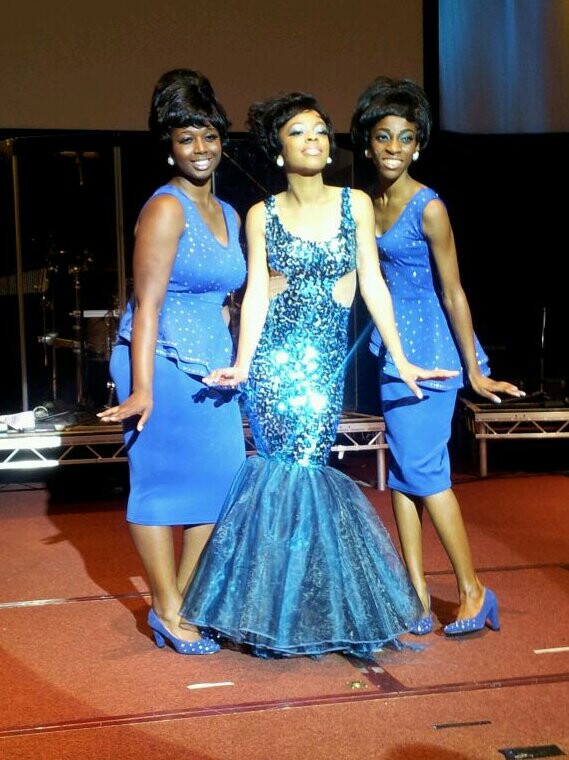 Work Experience:Employment:Into The Woods: RBC Productions.Costume Maker03.14Play worker.Professional Play worker Practis18.07.13  - PresentThe Supremes tribute act.Supervisor, Designer, Maker & Director.01.14Moving Venue & Insource LTD.Hospitality Assistant & Team Leader.10.10 – Present.Thursford Christmas Spectacular.Wardrobe Assistant20.10.13 - 09.11.13John Lewis and Waitrose Partnership. Hospitality Assistant.07.11 – 09.12Thriller Live West End.Costume Dresser.04.10.13References: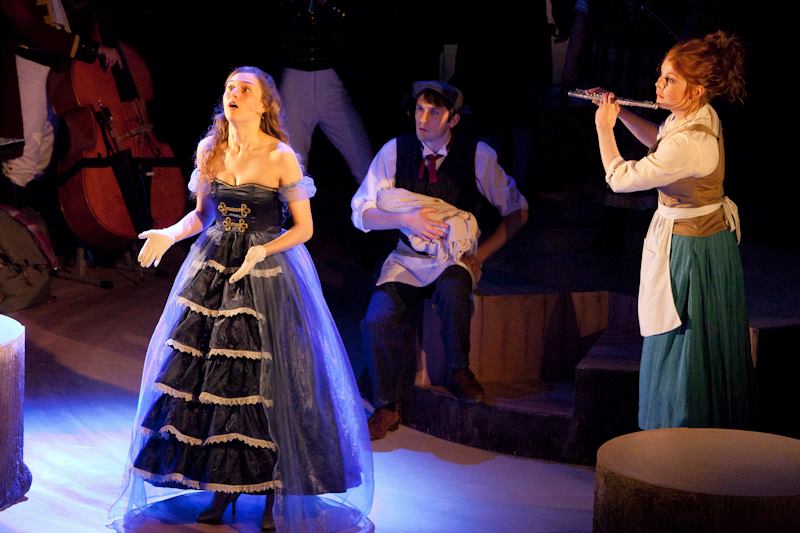 Pornography: RBC Productions.Costume Assistant/ Dresser.06.05.13-14 .06.13Mr Colin Window. Costume Tutor.Telephone: 0208 308 2600.Email:colin.window@bruford.ac.ukHarvest: RBC Productions.Costume Assistant/ Dresser18.02.13 – 26.02.13Mrs Ruth Trbojevic. Youth Pastor.Telephone: 0208 840 7508.Email:rt@ecc.org.ukEmergency Exit Arts.Costume Maker.
07.12Dates:Institute:Qualification:01.09.11 – 20.06.14Rose Bruford CollegeBA Hons Costume Production30.08.12 - 30.08.15CRBCRB Checked.11.07.11 (exp 3 years).A.B.C First Aid LimitedEmergency First Aid At Work.06.09.10 – 14.04.11London College Of FashionPass - Diploma Foundation In Art & Design08.09.08 – 27.06.10National Open College NetworkNOCN Level 1 & 2 in Religious Education.08.09.08 – 27.06.10St. Dominic’s Sixth Form College3 A Levels: A* (Art), C (Biology), D (Chemistry)1 AS level: D (Psychology)02.09.03 – 13.06.08Ellen Wilkinson School For Girls11 GCSE’s – A* - B